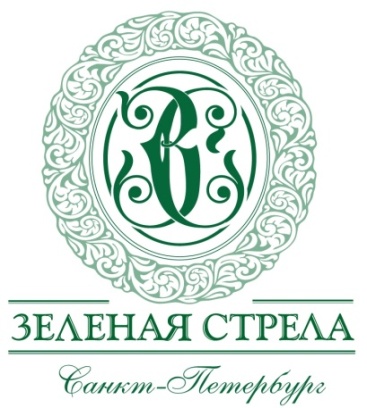 МЕЖДУНАРОДНЫЙ ЦЕНТР ЛАНДШАФТНОГО ИСКУССТВАприглашает Chelsea Flower Show 2020 и олени в королевских парках Лондона20 - 25 мая .20 мая (среда)Из Санкт-Петербурга:14.30. Вылет из Санкт-Петербурга Рейс SU661916.00. Прибытие в Лондон.( а/п Гатвик)Из Москвы:13.40. Вылет из Москвы. Рейс SU258216.00. Прибытие в Лондон. (а/п. Хитроу)Размещение в отеле в районе Кингстон-на-Темзе.Кингстон на Темзе – полное название этого спокойного и необычайно красивого района, расположенного на юго-западе Лондона. Не зря его называют королевским. Кингстон отличает особая красота, живописная природа, сохранившаяся с давних времен архитектура. В свое время здесь короновали саксонских королей. Коронационный камень на площади в центре Кингстона сохранился и по сей день.Ужин  (самостоятельно)Ночь в отеле в Кингстон-на-Темзе.21 мая (четверг) 07.00 – 08.00. Завтрак в отеле.08.00. Сбор на ресепшн отеля. 09.00 - 15.00. Посещение Chelsea Flower Show (время работы выставки с 08-00 до 20-00,билеты – доп. оплата).Chelsea Flower Show является одной из крупнейших садовых выставок Европы. Она проходит на  в Royal Hospital в Челси. Выставка является важным местом для наблюдения за современными тенденциями в садоводстве. На выставке представляются как новые растения, так и хорошо известные сорта. Каждый год победителю вручается золотая медаль.Выставка имеет более чем столетнюю историю, а с 2005 года её продолжительность была увеличена с четырех до пяти дней, (первые два она дня открыта только для членов RHS). Шоу широко освещается по телевидению, несколько членов британской королевской семьи посещают предварительный показ.Посетители могут бродить среди рядов садов, небольших садиков, цветочных композиций, выполненных в различных стилях и отражающих последние веяния моды. Также можно посмотреть новинки во всех сферах, связанных с садом: садовая техника, теплицы и даже мебель и статуи.На выставке проводятся конкурсные показы от ведущих мировых дизайнеров, садоводов и флористов. Борьба идёт в нескольких категориях: городские сады, сады на крышах, сады для сельской местности, водоемы. Кроме новых сортов и идей для оформления сада на выставке представлен широкий спектр товаров для сада, посадочного материала и специализированной литературы. Красочная цветочная выставка в Челси не оставит равнодушным никого!Обед на месте самостоятельно.15.00 - 19.00. Обзорная экскурсия по Лондону с гидом.Осмотр самых интересных исторических памятников, достопримечательностей города: Биг-Бена, здания Парламента (Вестминстерского дворца), Вестминстерского Аббатства, Трафальгарской площади, Тауэрского моста, площади Пиккадили, мемориала принца Альберта. Так же Вы увидите Сити - район, являющийся отдельным городом, с правом на самоопределение и управляемый Лорд-мэром, потрясающий Собор Святого Павла, где венчались Принц Чарльз и Принцесса Диана и где похоронены Нельсон и Веллингтон, Лондонский Тауэр, являющийся Королевским замком и по сей день, а также местом, где хранятся королевские сокровища, и Тауэрский мост, ставший одним из символов Лондона. Предусматриваются остановки для выхода из автобуса и фотографирования.Возвращение в Кингстон-на-Темзе.Ужин самостоятельно.Ночь в отеле в Кингстон-на-Темзе.22 мая (пятница)Завтрак в отеле.Посещение Ботанического сада Royal Botanic Gardens Kew. Королевский ботанический сад Кью (Kew Gardens) можно смело назвать самым красивым парком Лондона, это чуть ли не самая большая и полная коллекция живых растений в мире.Королевский ботанический сад Кью расположен на юго-западе Лондона, на южном берегу Темзы, занимает . Весь ботанический сад – это оригинальный ландшафтно-архитектурный комплекс, тщательно продумывающийся последние 200 лет своего существования.Обед на территории самостоятельно.Возвращение в Кингстон-на-Темзе.Прогулка на кораблике по Темзе.Ужин самостоятельноНочь в отеле в Кингстон-на-Темзе.23 мая (суббота)Завтрак в отеле.Выезд в Оксфорд.Обзорная экскурсия в Оксфорде с гидом.Экскурсия по самым интересным местам города: башня Керфакс, с которой открывается живописная панорама города, Магдален Колледж, высокая колокольня которого является символом города.Посещение садов Blenheim palace –  парк в английском стиле , созданный знаменитым Ланселотом Брауном (Капабилити), один из незабываемых пейзажей Англии.Обед ( оплата на месте самостоятельно)Посещение Oxford Botanic Garden.Оксфордский университет ботанического сада является старейшим ботаническим садом в Великобритании и одним из старейших научных садов в мире. Сад был основан в 1621 году как аптекарский огород, выращивающий растения для лекарственных исследований. Сегодня он содержит более 6000 различных видов растений на .Возвращение в Кингстон-на-Темзе.Ужин самостоятельноНочь в отеле в Кингстон-на-Темзе.24 мая (воскресенье)Завтрак в отеле.Посещение Hampton Court Palace, дворец и сад.Сад дворца Хэмптон-Корт представляет собой классический пример регулярного английского сада эпохи Тюдоров, хотя создавался он многие годы вплоть до XVIII в.. В 20-е годы XVI столетия треугольный участок земли  между величественным дворцом  короля Генриха VIII  и Темзой был превращен в грандиозный комплекс с фруктовыми садами, цветниками, плацем для турнирных поединков, фонтанами, рыбными прудами, Домашним парком и Тайным садом. Создавая несколько позже Версальский парк, Андре Ленотр, безусловно, вдохновлялся идеями, заложенными при сооружении Хэмптон-Корта с его трехлучевой системой расположения аллей и масштабным водным каналом.Обед на территории самостоятельно.В гости к оленям - посещение Буши парка. Буши Парк (Bushy Park) – это второй по величине королевский парк Лондона, который занимает около  земли. Этот парк также считается идеальным местом для отдыха благодаря изысканности британского парка и очарованию прекрасных местных ландшафтов.Тот, кто любит экологический отдых, наверняка получит удовольствие от прекрасных сельских пейзажей и очаровательных ландшафтов. Сегодня в Буши Парке так же, как и во времена правления короля Генриха VIII, можно увидеть благородных оленей, а также серую цаплю и черных дроздов,лебедей и прочих птиц.Ужин самостоятельно.Ночь в отеле в Кингстон-на-Темзе.25 мая (понедельник)Завтрак в отеле.12.00. Освобождение номеров.Трансфер в оба  аэропорта ( время уточняется)В Москву:17.15. Вылет из Лондона. ( а/п Хитроу)В Санкт-Петербург:17.10. Вылет из Лондона. ( а\п Гатвик)Стоимость участия: При двухместном размещении в отеле 2* - 1250 у.е, при двухместном размещении в отеле 4* - 1450 у.е (1 у.е. = 1 GBP)Запись в поездку предварительная по телефонам 8-812-612-86-82, 8-921-956-99-35,                                                                                          e-mail: green-arrow@list.ru. Наши сайты www.zstrela.ru, http://vk.com/zelenayastrela